Sample Video ScriptThis is a one-minute script to get your fundraising video for the Cherish Challenge 2021 started with confidence. Simply fill in the blanks, grab your phone and starting filming. When you share your video on social media, remember to include a link to your fundraising page and #CherishChallengeLarapinta2021 #CherishWomen Hello, I’m [insert your name] and I’ve registered for the 2021 Cherish Challenge for women’s cancer! I’ll be in the red centre of Australia, trekking the epic Larapinta Trail to raise money for cancer research. Why? [If you have a personal reason include it here or use the words highlighted below]About 6,000 women and girls are diagnosed with gynaecological cancer each year in Australia, and one-third of them will not do well. We need to change this, and the most effective way is via research. I need your help to raise $3,500 for this challenge. Please donate 20, 50, 100, or 500 dollars if you can! Every single dollar we raise will go to research. Please follow the link with this video to my fundraising page to find out more, and please make a donation. I know I can count on you! Thank you. 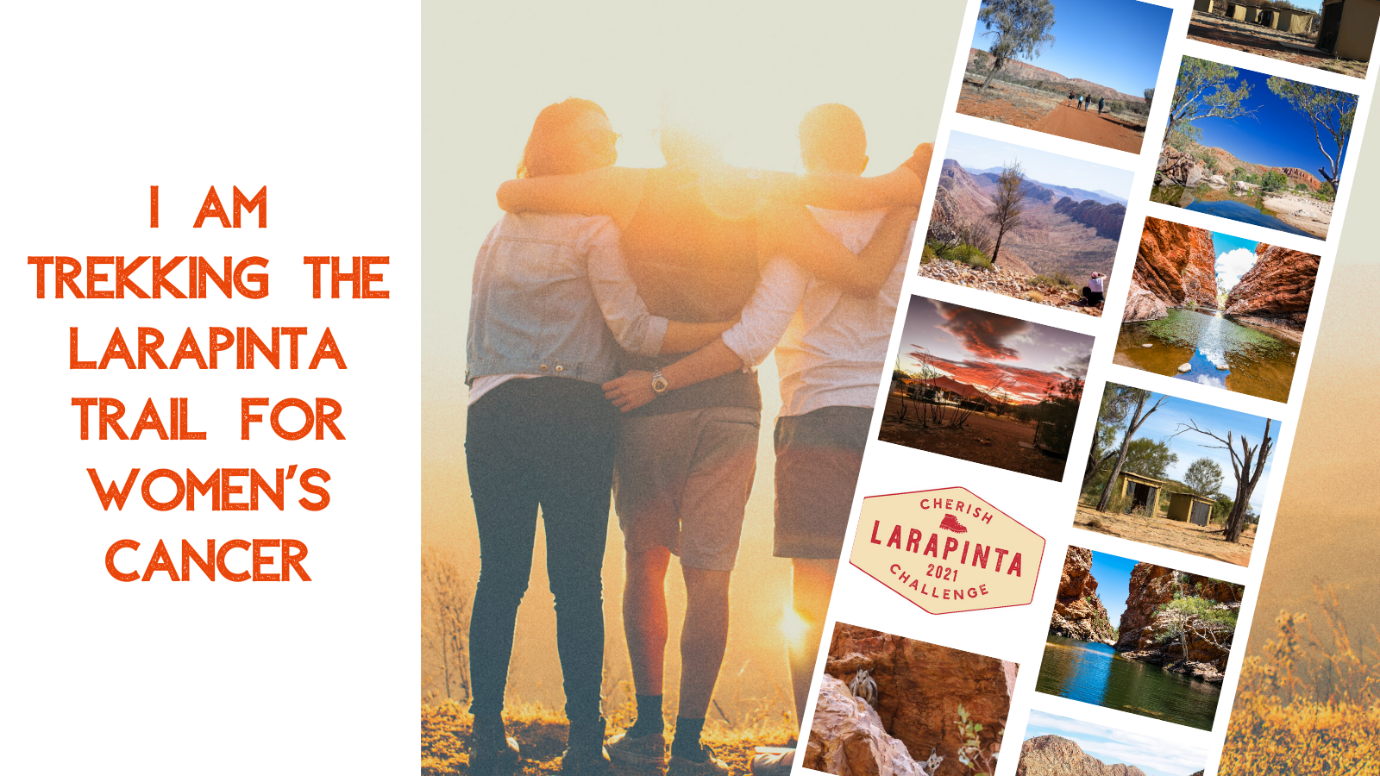 